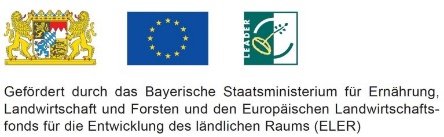 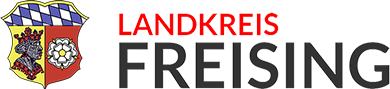 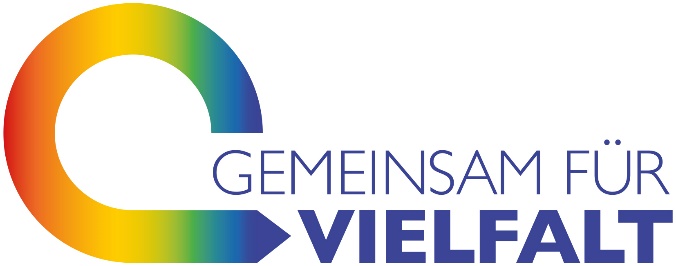 Bewerbung als Mitglied im Integrationsbeirat des Landkreis Freising WER IST DER INTEGRATIONSBEIRAT?Der Integrationsbeirat ist ein unabhängiges und ehrenamtlich tätiges Gremium. Der Integrationsbeirat im Landkreis Freising wird neu gegründet. Die Amtszeit beträgt erstmals vier Jahre.Der Integrationsbeirat setzt sich ein für gegenseitige Achtung und Wertschätzung in der gesamten Bevölkerung des Landkreises Freising. Er wirkt aktiv am friedlichen und gleichberechtigten Zusammenleben im Landkreis Freising mit. Der Integrationsbeirat soll ein Sprachrohr für die Migrantinnen und Migranten im Landkreis Freising sein, den Kreistag und Verwaltung in allen Fragen, die Menschen mit Migrationsgeschichte im Landkreis Freising betreffen, beraten undeigene Ideen, Ziele und Konzepte zur Verbesserung des interkulturellen Dialogs entwickeln.Der Integrationsbeirat besteht aus vier Gruppen:Gruppe 1 Menschen mit MigrationsgeschichteGruppe 2 Behörden, Fachstellen, Vereine, etc.Gruppe 3 PolitikGruppe 4 JugendWIE KANN ICH MITGLIED WERDEN?Du kannst dich für die Gruppe 1 Menschen mit Migrationsgeschichte als Mitglied im Integrationsbeirat bewerben. Dazu musst du lediglich das anhängende Bewerbungsformular (mit Bekenntnis zum Grundgesetz und Einwilligungsklärung zur Datenerhebung) ausfüllen und bis 30.09.2021 an
integrationsbeauftragte@kreis-fs.de oder an Landratsamt Freising
Integrationsbeauftragte
Landshuter Straße 31
85354 Freisingsenden.WAS MUSS ICH DAFÜR MITBRINGEN?Bewerben können sich alle Einwohnerinnen und Einwohner mit ausländischer Staatsangehörigkeit, die am Wahltag 18 Jahre alt sind, seit mindestens sechs Monaten ununterbrochen im Landkreis Freising leben, einen gesicherten Aufenthaltsstatus (anerkannter Asylbewerber*in oder anerkannter Flüchtling, EU-Nationalität oder Studentenvisum mit einer Gültigkeit von länger als 1,5 Jahre) besitzen undnicht vom Wahlrecht ausgeschlossen sind.Bewerbungsformular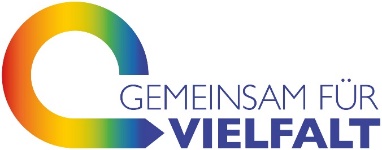 1.  WER BIST DU?2. WELCHE AUSBILDUNG, BERUFLICHE QUALIFIZIERUNG ODER STUDIUM HAST DU ABGESCHLOSSEN? WELCHEN BERUF ÜBST DU DERZEIT AUS?3. BIST DU EHRENAMTLICH ENGAGIERT? HILFST DU IN EINEM VEREIN, EINER MOSCHEE ODER KIRCHE, IN DER NACHBARSCHAFT, IM HELFERKREIS ODER ÄHNLICHEM? 4. WAS IST DEINE MOTIVATION FÜR DIE BEWERBUNG IM INTEGRATIONSBEIRAT? Ich bewerbe mich für den Integrationsbeirat des Landkreises Freising, weil…5. WELCHE ZWEI THEMEN SIND DIR BESONDERS WICHTIG? Zusammenleben in Vielfalt (dazu gehören Antirassismus und Antidiskriminierung, Interreligiöser Dialog, Interkulturelle Öffnung der Verwaltung, etc.) Bildung und Sprache  Kultur und Sport Wirtschaft, Ausbildung, Arbeit Kinder und Jugendliche Soziale Betreuung und Beratung (dazu gehören Senior*innen und Pflege, Gesundheit, Nachhaltigkeit, Inklusion, etc.) Wohnen Sonstiges: 6. WAS MÖCHTEST DU NOCH SAGEN?Bekenntnis zum Grundgesetz – Erklärung zu verbotenen Organisationen:Hiermit bekenne ich mich zur freiheitlich demokratischen Grundordnung und zum Grundgesetz der Bundesrepublik Deutschland. Ich erkläre, dass ich keiner in Deutschland verbotenen Organisation angehöre oder damit sympathisiere. ______________________________ 	______________________________Ort, Datum 	UnterschriftEinwilligungserklärung 
Hinweise zum Datenschutz nach Art. 13 und 14 Datenschutz Grundverordnung (DSGVO)Ich bin damit einverstanden, dass meine personenbezogenen Daten erhoben, gespeichert, genutzt und weitergegeben werden dürfen, und zwar nur zum Zweck als Mitglied im Integrationsbeirat.Die Daten werden gespeichert bei (Verantwortlicher)Landkreis FreisingVernetzungsplattform für die Integration von Migranten Landshuter Str. 3185356 FreisingTel.: 08161/600-861E-Mail: integrationsbeauftrage@kreis-fs.deWeitere Hinweise zum Datenschutz finden Sie im Internet unter
https://landkreis-freising.de/datenschutz.htmlDie Daten werden an den Kreistag des Landkreises Freising zur Benennung der Mitglieder weitergegeben.Ich weiß, dass die Erhebung, Speicherung und Nutzung meiner Daten auf freiwilliger Basis erfolgt. Eine rechtliche Verpflichtung zur Angabe meiner Daten besteht nicht. Ich weiß, dass ich mein Einverständnis verweigern bzw. jederzeit mit Wirkung für die Zukunft ohne Angabe von Gründen widerrufen kann. Meine Widerrufserklärung werde ich an den o.g. Verantwortlichen richten.Im Fall des Widerrufs werden mit dem Zugang meiner Widerrufserklärung meine Daten beim Landkreis Freising wie auch beim Kreistag des Landkreises Freising gelöscht.Mir ist weiterhin bekannt, dass ich gemäß Art. 15 DSGVO jederzeit berechtigt bin, gegenüber dem o.g. Verantwortlichen um umfangreiche Auskunftserteilung zu den zu meiner Person gespeicherten Daten zu ersuchen.Gemäß Art. 16, 17, 18 DSGVO kann ich jederzeit gegenüber dem o.g. Verantwortlichen die Berichtigung, Löschung und Einschränkung einzelner personenbezogener Daten verlangen.______________________________ 	______________________________Ort, Datum 	UnterschriftNameVorname(n)GeburtsdatumGeschlecht  männlich       weiblich       diversStraße, HausnummerPLZ, WohnortTelefonnummerE-Mail-AdresseStaatsangehörigkeit(en)SprachkenntnisseIm Landkreis Freising seit…